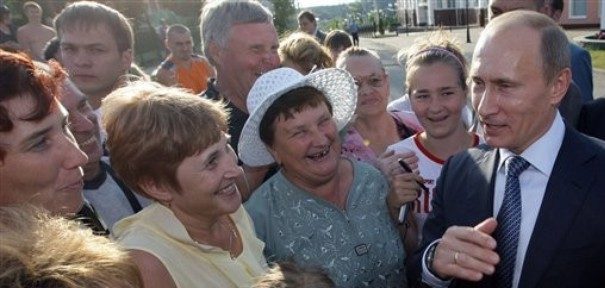 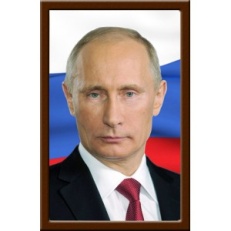        РЕГИОНАЛЬНЫЙ ПРОЕКТ «СТАРШЕЕ ПОКОЛЕНИЕ»                      НАЦИОНАЛЬНОГО ПРОЕКТА «ДЕМОГРАФИЯ» 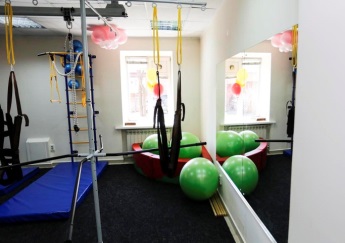 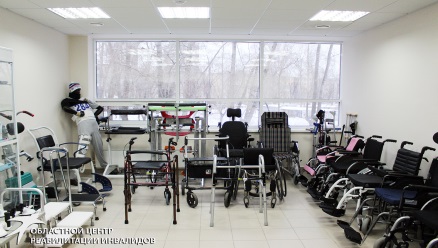 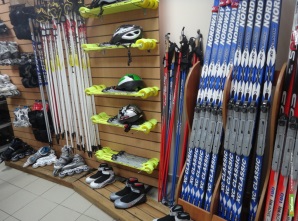 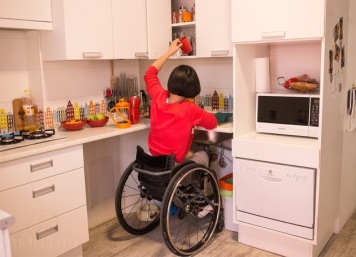 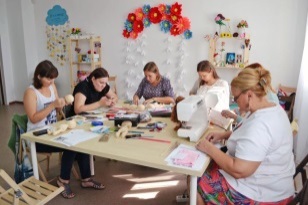 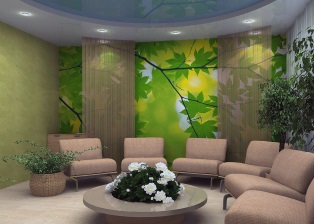 